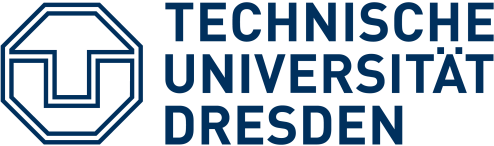 Professur								SemesterSeminarleiterin/Seminarleiter: Seminararbeitim Seminar ...(Modulnr.: Name des Moduls)TITEL DER ARBEITggf. UntertitelVerfasserin/Verfasser:Vorname und NameAnschriftE-Mail-AdresseStudiengang:Fachsemester:Matrikelnummer:EinleitungDies ist ein Beispieltext. Schriftart: Times New Roman, Schriftgröße: 12 Pt., Blocksatz, Zeilenabstand: 1,5 Zeilen, Abstand nach Absatz: 6 Pt. Dies ist ein Beispieltext. Schriftart: Times New Roman, Schriftgröße: 12 Pt., Blocksatz, Zeilenabstand: 1,5 Zeilen, Abstand nach Absatz: 6 Pt.Dies ist ein Beispieltext. Schriftart: Times New Roman, Schriftgröße: 12 Pt., Blocksatz, Zeilenabstand: 1,5 Zeilen, Abstand nach Absatz: 6 Pt.1. Überschrift 1Dies ist ein Beispieltext. Schriftart: Times New Roman, Schriftgröße: 12 Pt., Blocksatz, Zeilenabstand: 1,5 Zeilen, Abstand nach Absatz: 6 Pt. Dies ist ein Beispieltext. Schriftart: Times New Roman, Schriftgröße: 12 Pt., Blocksatz, Zeilenabstand:  1,5 Zeilen, Abstand nach Absatz: 6 Pt.Dies ist ein Beispieltext. Schriftart: Times New Roman, Schriftgröße: 12 Pt., Blocksatz, Zeilenabstand: 1,5 Zeilen, Abstand nach Absatz: 6 Pt.1.1 Überschrift 2Dies ist ein Beispieltext. Schriftart: Times New Roman, Schriftgröße: 12 Pt., Blocksatz, Zeilenabstand: 1,5 Zeilen, Abstand nach Absatz: 6 Pt. Dies ist ein Beispieltext. Schriftart: Times New Roman, Schriftgröße: 12 Pt., Blocksatz, Zeilenabstand: 1,5 Zeilen, Abstand nach Absatz: 6 Pt.1.1.1 Überschrift 3Diese Gliederungsebene in Seminararbeiten nur mit Bedacht verwenden. Dies ist ein Beispieltext. Schriftart: Times New Roman, Schriftgröße: 12 Pt., Blocksatz, Zeilenabstand: 1,5 Zeilen, Abstand nach Absatz: 6 Pt. Dies ist ein Beispieltext. Schriftart: Times New Roman, Schriftgröße: 12 Pt., Blocksatz, Zeilenabstand: 1,5 Zeilen, Abstand nach Absatz: 6 Pt.LiteraturverzeichnisAscheron, Klaus (2007): Die Kunst des wissenschaftlichen Präsentierens und Publizierens. Ein Praxisleitfaden für junge Wissenschaftler. Heidelberg: Spektrum.Buß, Eugen/Fink, Ulrike/Schöps, Martina (1994): Kompendium für das wissenschaftliche Arbeiten in der Soziologie. 4., überarb. Aufl., Heidelberg.: Quelle & Meyer.Eco, Umberto (1993): Wie man eine wissenschaftliche Abschlussarbeit schreibt. 8. Aufl. Hei-delberg: Müller.Ernst, Wiebke et al. (2002): Wissenschaftliches Arbeiten für Soziologen. München/Wien: Oldenbourg.Franck, Norbert (2004): Handbuch wissenschaftliches Arbeiten. Frankfurt: Fischer (TB).Franck, Norbert/Stary, Joachim (Hg.) (2006): Die Technik wissenschaftlichen Arbeitens. Eine praktische Anleitung. 12., völlig überarb. Aufl. Paderborn: Schöningh.Horst, Uwe/Ohly, Karl Peter (Hg.) (2005): Lernbox. Lernmethoden – Arbeitstechniken. 5. Aufl. Seelze/Velber: Friedrich Verlag.Lück, Wolfgang (2001): Technik des wissenschaftlichen Arbeitens: Seminararbeit, Diplomar-beit, Dissertation. 8., bearb. Aufl. München: Oldenbourg.Pabst-Weinschenk, Marita (2004): Reden im Studium: ein Trainingsprogramm. 3. Aufl. Frank-furt/Main: Cornelsen Scriptor.Pyerin, Brigitte (2001): Kreatives wissenschaftliches Schreiben. Tipps und Tricks gegen Schreibblockaden. Weinheim: Juventa-Verlag.Rost, Friedrich (2004): Lern- und Arbeitstechniken für das Studium. 4. Aufl. Wiesbaden: VS.Werder, Lutz von (1994): Wissenschaftliche Texte kreativ lesen. Berlin: Schibri.